Спецификация суммативного оценивания по русскому языку за 1 четвертьЦель суммативного оценивания за четвертьСуммативное оценивание направлено на проверку достижения обучающимися целей обучения и выявления их уровня знаний , умений и навыков, приобретенных в течение четверти в рамках обновления содержания среднего образования.       Спецификация описывает содержание и процедуру проведения суммативного оценивания за четверть по предмету «Русский язык» (для классов с русским языком обучения) во 2 классе.Документ, определяющий содержание суммативного оценивания за четвертьУчебная программа по предмету «Русский язык» (в рамках обновления содержания среднего образования) для начальной школы (2-4 классы с русским языком обучения) Обзор суммативного оценивания за 1 четвертьПродолжительность -  40 минут Слушание и говорение  проверяется отдельно          Количество баллов – 14Типы заданий:МВО - Задания с множественным выбором ответов;КО - Задания, требующие краткого ответа;РО - Задания, требующие развернутого ответа3.2. Структура суммативного оценивания         В суммативном оценивании за четверть используются различные типы заданий: вопросы с множественным выбором ответа, вопросы, требующие  краткого/развернутого ответа.                 В вопросах с множественным выбором ответов обучающийся выбирает правильный ответ из предложенных вариантов ответов.        В вопросах, требующих краткого ответа, обучающийся записывает ответ в виде слова или короткого предложения.       В вопросах, требующих развернутого ответа, обучающийся представляет полный ответ, используя несколько предложений.          Данный вариант состоит из  6  заданий, включающих вопросы с множественным выбором ответов, вопросы  с кратким ответом и вопросы, требующие развернутого ответа.Характеристика заданий суммативного оценивания за 1 четвертьЗадания суммативного оценивания за 1 четвертьСлушание и говорениеПрослушай  текст и выполни задания.а)  Ответь на вопрос:           Почему мальчику стало стыдно?                                                  	  [1]     б)  Ответь на вопрос, используя подходящее опорное слово из текста:           дружили, овражек, перевез её, туфли.               Какой выход из ситуации предложил Андрейка?                              [1]2.  Опираясь на данные слова (друг, помогать, бросать в беде),                                    ответь на вопрос:                     Для чего автор рассказал нам историю про Андрейку и Нину?   [1]Чтение   Пронумеруй части текста. Прочитай  басню.                                             Два товарища                                                   [1 ]Выполни задания.а)  Рассмотри картинки к тексту  «Два товарища»   и ответь на вопросы:                                                                                                                    [2]       Что сделали герои басни, когда увидели медведя?                       б)  Почему медведь не тронул  мальчика, оставшегося на дороге?                                    __________________________________________________             [1]                                                                                                                         в) Составь  вопрос к тексту, используя одно ключевое  слово:                     мальчик, медведь, товарищ                 ___________________________________________________?         [1]       Письмо      5. Перепиши предложения.  Поставь в конце предложения  подходящий  знак препинания .	[3]Нет друга ищи, а нашёл береги  ______________________________________________________________        Кто всегда помогает в трудную минуту            ______________________________________________________________-Ребята, давайте жить дружно       ______________________________________________________________      6.   Вставь пропущенные буквы и подбери проверочные слова.       [3]Пло….. - _________________Ска…ка - ________________Холо…- __________________                                            Схема выставления балловИспользуемые ресурсы: http://smk.edu.kz ТС_Русский язык (Я1) _2 кл_ОШ (2020-2021 уч. г.)https://www.miloliza.com https://vsebasni.ru https://i.ytimg.com/vi/u_MQCWV-qs0/maxresdefault.jpg№Вид речевой деят-иПодраздел/сквозная темаЦели обученияОписание заданийВремя Выпол-яКол-возаданийОбщий балл1СлушаниеВсе обо мне  Моя семья и друзья   2.1.1.1 отвечать на закрытые вопросы по прослушанной информации, определять с помощью учителя опорные слова, фиксировать их 2.1.2.1 определять в прослушанном тексте, что хотел сказать автор/в чем он хотел нас убедить (используя опорные слова)  Обучающийся выполняет задания, в которых необходимо ответить на закрытые вопросы, определить опорные слова и  основную мысль текста.  Cлушание и говорение проверяется во внеурочное время. (на каждого обучающегося выделяется 2-3 минуты)232ЧтениеВсе обо мне  Моя семья и друзья   2.2.1.1 определять с помощью учителя структурные компоненты текста, разделяя его на части 2.2.3.1 отвечать на вопросы по содержанию прочитанного, формулировать вопросы с опорой на ключевые слова Обучающийся в задании определяет  структурные компоненты текста, отвечает на вопросы,  формулирует вопросы к тексту с опорой на ключевые слова  20 мин253ПисьмоВсе обо мне  Моя семья и друзья   2.3.9.1 ставить знаки препинания на конце повествовательных, вопросительных и восклицательных предложений2.3.7.4* обозначать парные глухие/звонкие, твердые/мягкие согласные на конце и середине слова, применять способы их проверкиОбучающийся выполняет задания, направленные на умение различать предложения по цели высказывания, на умение различать парные согласные, требующие проверки.20  мин26ВсегоВсегоВсегоВсегоВсего14                           «Как  Андрейка перевёз Нину». Андрейка и Нина дружили. Они часто вместе возвращались из школы.  Вот и в этот весенний денёк  Андрейка и Нина  шли  из школы домой. На их пути был овражек. Пригрело солнце, растаял снег, и в овраге побежала вода.  Шумит в овражке бурливый ручеёк. Стоят перед ручейком Андрейка и Нина. Андрейка быстро перешёл через ручеёк и стал на противоположном берегу. Посмотрел мальчик на Нину, и ему стало стыдно. Ведь он в сапожках, а Нина – в туфлях. Как же она перейдёт?
- Ой, как нехорошо я сделал, – подумал Андрейка. – Почему я сразу не увидел, что Нина в туфлях?Мальчик вернулся назад, подошёл к Нине и говорит:
– Это я хотел узнать, глубоко ли. Ведь переправляться будем вдвоём.
– Как? – удивилась Нина. – Ведь я в туфлях.
– Садись мне на спину, – сказал Андрейка. Нина села Андрейке на спину, и мальчик перевёз её.      ( По В. Сухомлинскому)                                               - вступительная                    часть           - основная                 часть                 -заключительная     часть Выскочил на них медведь. Один бросился бежать. Влез он на дерево и спрятался.  А другой остался на дороге. Делать было ему нечего — он упал наземь и притворился мёртвым.
    Медведь подошёл к нему и стал нюхать. Мальчик дышать перестал.
    Медведь понюхал ему лицо и отошёл.
    Когда медведь ушёл, товарищ слез с дерева и смеется:
    — Ну что, — говорит, — медведь тебе на ухо сказал?
— А он сказал мне, что плохие люди те, которые в опасности от товарищей убегают.  (По Л.Толстому)Шли по лесу два товарища. 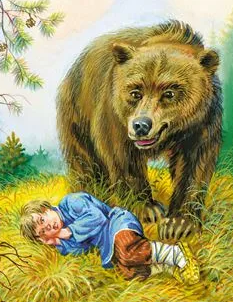 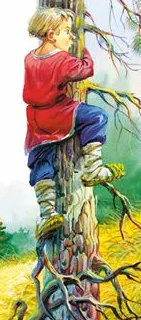 №ОтветБаллБаллДополнительная информацияСлушание и говорение (3 балла)Слушание и говорение (3 балла)Слушание и говорение (3 балла)Слушание и говорение (3 балла)Слушание и говорение (3 балла)1а)  Мальчик сначала забыл про Нину/Андрейка не подумал о Нине.а)  Мальчик сначала забыл про Нину/Андрейка не подумал о Нине.1Принимаются альтернативные ответыб) Андрейка перевез Нину через овраг на своей спине/ Андрейка помог перебраться Нине через оврагб) Андрейка перевез Нину через овраг на своей спине/ Андрейка помог перебраться Нине через овраг1Принимаются альтернативные ответы2 Помогать друзьям, когда им нужна помощь./ Не оставлять друзей в беде. Помогать друзьям, когда им нужна помощь./ Не оставлять друзей в беде.1Принимаются альтернативные ответыЧтение (5 баллов) Чтение (5 баллов) Чтение (5 баллов) Чтение (5 баллов) Чтение (5 баллов) 314а) не испугался / упал на землю  испугался / залез на деревоа) не испугался / упал на землю  испугался / залез на дерево11Принимаются альтернативные ответыб) Мальчик притворился мертвым.б) Мальчик притворился мертвым.1Возможны другие варианты ответовв)  Что сделал медведь?/Что ответил второй мальчик товарищу, когда медведь ушел?в)  Что сделал медведь?/Что ответил второй мальчик товарищу, когда медведь ушел?1Принимаются альтернативные ответыПисьмо (6 баллов)Письмо (6 баллов)Письмо (6 баллов)Письмо (6 баллов)Письмо (6 баллов)5Нет друга ищи, а нашёл береги .Нет друга ищи, а нашёл береги .1Кто всегда помогает в трудную минуту?Кто всегда помогает в трудную минуту?1-Ребята, давайте жить дружно!-Ребята, давайте жить дружно!16Плод-плоды  / плодовый  плот - плотыПлод-плоды  / плодовый  плот - плоты1Принимаются альтернативные ответыСказка- сказочка/ сказочныйСказка- сказочка/ сказочный1Принимаются альтернативные ответыХолод-холода/ холодныйХолод-холода/ холодный1ВсегоВсего14